.前奏： Intro: 23 secs from start, or 32  Counts from heavy beat, starting on vocals.. “Marvin”第一段Rock, Recover, Triple Full Turn  Right, Cross, Side, 1/4 Sailor Step Fwd下沉 回復, 三步右轉圈, 交叉 右踏, 1/4轉水手1-2Rock fwd on Right, recover weight back onto Left.右足前下沉, 左足回復3&4Triple full turn to Right on the spot stepping R-L-R (Coaster for easier  option).  原地三步轉圈-右, 左, 右(簡易版：海岸步)5-6Cross Left over Right, step side Right.左足於右足前交叉踏, 右足右踏7&8Sweep Left Foot behind Right, make 1/4 turn Left stepping on Right, step  fwd on Left. (9.00)左足繞至右足後踏, 左轉90度右足踏, 左足前踏(面向9點鐘)第二段& Walk, Walk, Mambo Fwd, Back,  Drag, &, Walk, Walk併-走 走, 前曼波, 後 拖併, 併-走 走&12Step Right next to left (&) walk fwd L-R右足併踏, 左足前走, 右足前走3&4Rock fwd on Left, recover weight to Right, step slightly back on Left.左足前下沉, 右足回復, 左足略後踏5-6Take a long step back on Right, drag Left foot back.右足後一大步, 左足拖併&78Step onto Left (&), walk fwd R-L.左足踏, 右足前走, 左足前走第三段Rock, Recover, 1/4 Touch, 1/4 Turn,  Touch, 1/4 Turn, Sailor Step下沉 回復, 1/4點 1/4踏, 併點 1/4左踏, 水手步1-2Rock fwd on Right, recover weight back onto Left右足前下沉, 左足回復3-4Make 1/4 turn to Right and touch Right next to Left, make another 1/4  turn Right stepping fwd on Right. (3.00)右轉90度右足併點, 右轉90度右足前踏(面向3點鐘)5-6Touch Left at side of Right, make another 1/4 turn Right as you step  side Left. (6.00)  左足併點, 右轉90度左足左踏(面向6點鐘)7&8Step Right behind Left, step Left to side, step slightly diagonal Right.  右足於左足後踏, 左足左踏, 右足斜前踏Try doing counts 3-6 with hip bumps and a little attitude.3-6拍試著帶點推臀動作第四段Step, Touch, Shuffle x2  斜前踏 併點 前交換  總共二次1-2(Moving fwd) step on Left to Left Diagonal, touch Right next to Left.(向前移)左足左斜角前踏, 右足併點3&4Shuffle to Right diagonal stepping R-L-R.右斜前交換-右, 左, 右5-8Repeat 1 - 4 again.  重覆1-4第五段Rock, Recover, Triple Full Turn, Cross, 1/4 Turn, 1/4  Chasse下沉 回復, 三步轉圈, 交叉 1/4, 1/4右追步1-2Rock fwd on Left, recover weight back onto Right.左足前下沉, 右足回復3&4Triple full turn to the Left on the spot stepping L-R-L (Coaster for  easier option)  原地三步左轉圈-左, 右, 左(簡易版-海岸步)5-6Cross Right over Left, make 1/4 turn Right as you step back on Left (9.00)  右足於左足前交叉踏, 右轉90度左足後踏(面向9點鐘)7&8Make another 1/4 turn Right as chasse to Right to side stepping R-L-R. (12.00)  右轉90度右追步-右, 左, 右(面向12點鐘)第六段& Side, Left Jazzbox, Hip Bumps x4併 右, 爵士方塊, 推臀四次&12Step Left next to Right (&) Step side Right, cross Left over Right,左足併踏, 右足右踏, 左足於右足前交叉踏3-4Step Back on Right, step to side on Left.右足後踏, 左足左踏5-8Bump hips to R-L-R-L  推臀-右, 左, 右, 左RESTARTS: come on wall 3 (6.00) and wall 6  (12.00)第三面牆(面向6點鐘), 第六面牆(面向12點鐘)時, 從頭起跳第七段Rock, Recover, Shuffle Back, Shuffle 1/2, 1/4 Pivot下沉 回復, 後交換, 轉交換, 踏 1/41-2Rock fwd on Right, recover weight on left.右足前下沉, 左足回復3&4Shuffle Back, R-L-R  後交換-右, 左, 右5&6Shuffle 1/2 turn Left L-R-L (6.00)左180度轉交換-左, 右, 左(面向6點鐘)7-8Step fwd on Right, make 1/4 turn Left as you transfer weight onto Left. (3.00)  右足前踏, 左轉90度重心在左足(面向3點鐘)第八段Cross, Side, Sailor Step x2  交叉  左, 水手步 總共二次1-2Cross Right over Left, step Left to side.右足於左足前交叉踏, 左足左踏3&4Step Right behind Left, step Left to side, step Right to side.右足於左足後踏, 左足左踏, 右足右踏5-8Repeat steps 1- 4 starting on Left.   換左腳重覆1-4Optional ending = Just do an extra triple full turn.結束時可以額外做一個三步轉圈動作Nightshift (上夜班的) (zh)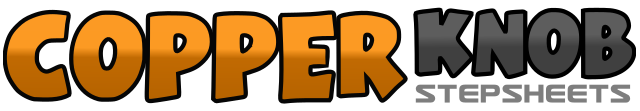 .......Count:64Wall:4Level:Intermediate.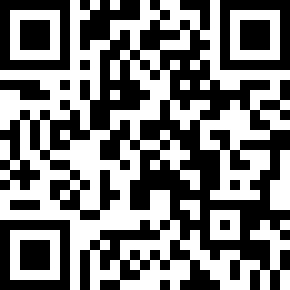 Choreographer:Kath Dickens (UK) - 2010年08月Kath Dickens (UK) - 2010年08月Kath Dickens (UK) - 2010年08月Kath Dickens (UK) - 2010年08月Kath Dickens (UK) - 2010年08月.Music:Nightshift - Dr. Victor & The Rasta RebelsNightshift - Dr. Victor & The Rasta RebelsNightshift - Dr. Victor & The Rasta RebelsNightshift - Dr. Victor & The Rasta RebelsNightshift - Dr. Victor & The Rasta Rebels........